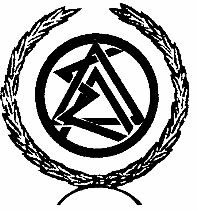 ΕΛΛΗΝΙΚΗ ΔΗΜΟΚΡΑΤΙΑ	Λαμία 19-09-2023 ΥΠΟΥΡΓΕΙΟ ΔΙΚΑΙΟΣΥΝΗΣΔΙΚΗΓΟΡΙΚΟΣ ΣΥΛΛΟΓΟΣ ΛΑΜΙΑΣ Ν.Π.Δ.Δ.ΔΙΚΑΣΤΙΚΟ ΜΕΓΑΡΟ ΚΑΠΟΔΙΣΤΡΙΟΥ 10 Τ.Κ. 35132 – ΛΑΜΙΑ ΤΗΛ: 22310-27685FAX : 22310-42933Email : dik_slam@otenet.grΔΕΛΤΙΟ ΤΥΠΟΥΤο Δ.Σ. του Δικηγορικού Συλλόγου Λαμίας καταδικάζει τη χθεσινή απρόκλητη επίθεση κατά του Δημάρχου της πόλης και μέλους του Συλλόγου μας Ευθυμίου Καραΐσκου. Πράξεις βίας δεν είναι ανεκτές, καθώς αποτελούν πλήγμα στην καρδιά της δημοκρατίας. Απαιτούμε την άμεση διαλεύκανση της υπόθεσης με την σύλληψη και την παραδειγματική τιμωρία των δραστών.Ο Πρόεδρος του Δ.Σ.Λ. Αθανάσιος Δ. Μακρυγιάννης